Załącznik do rozporządzenia Ministra Infrastruktury z dnia …. (poz. ….)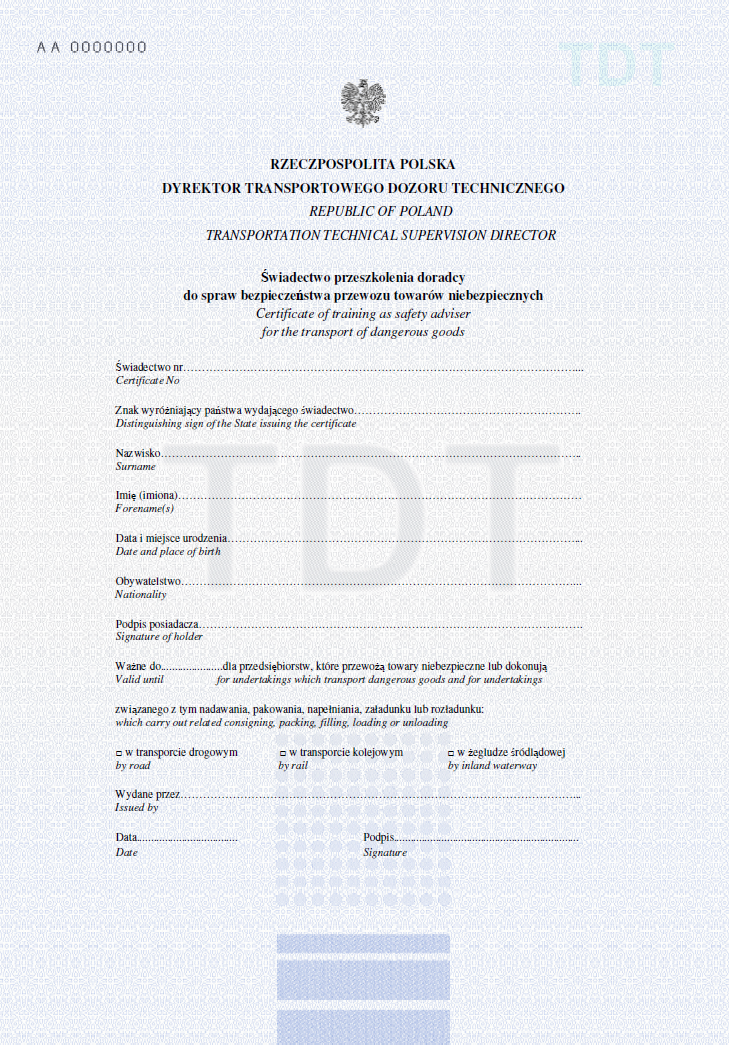 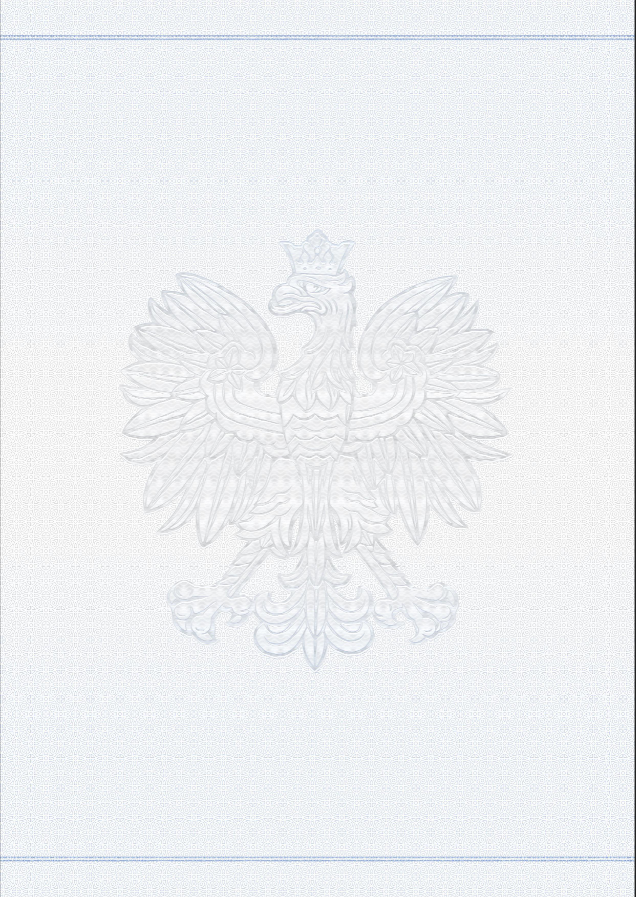 Objaśnienia: Dokument dwustronicowy, formatu A4, o wymiarach 210 mm x 297 mm, wykonany na papierze ze znakiem wodnym, niewykazującym luminescencji w promieniowaniu ultrafioletowym, posiadającym włókna zabezpieczające widoczne w świetle dziennym i w promieniowaniu ultrafioletowym oraz losowo rozmieszczone drobiny wykazujące luminescencję w promieniowaniu  ultrafioletowym; Zabezpieczenia dokumentu: tło giloszowe wykonane w technice druku irysowego, druk reliefowy, mikrodruki, elementy graficzne wykonane farbą aktywną w promieniowaniu ultrafioletowym, element graficzny wykonany farbą irydyscentną, oznaczenie indywidualne.